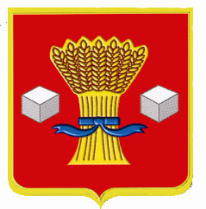 АдминистрацияСветлоярского муниципального района Волгоградской областиПОСТАНОВЛЕНИЕот 28.09.2021                    № 1703О внесении изменения в план мероприятий по улучшению качества питьевой воды в Дубовоовражном сельском поселении на 2021-2023 годы, утвержденный постановлением администрации Светлоярского муниципального района от 19.02.2021 № 292 «Об утверждении плана мероприятий по улучшению  качества питьевой воды в  Дубоовражном сельском поселении Светлоярского муниципального района Волгоградской области на 2021 – 2023 годы»  	    В соответствии с Федеральным законом от 06.10.2003 № 131-ФЗ «Об общих принципах организации местного самоуправления в Российской Федерации», Федеральным законом Российской Федерации от 07.12.2011 № 416-ФЗ «О водоснабжении и водоотведении», подпрограммой «Чистая вода» государственной программы   Волгоградской  области  «Обеспечение  качественными  жилищно-коммунальными услугами населения Волгоградской области», утвержденной постановлением администрации Волгоградской области № 879-п от 30.12.2020 (далее – Программа), руководствуясь Уставом Светлоярского муниципального района Волгоградской области, Уставом Светлоярского городского поселения Светлоярского муниципального района Волгоградской области, в целях осуществления первоочередных мероприятий по улучшению водоснабжения населения на территории Дубовоовражного сельского поселения Светлоярского муниципального района Волгоградской области,п о с т а н о в л я ю:Внести изменение план мероприятий по улучшению качества питьевой воды в Дубовоовражном сельском поселении на 2021-2023 годы, утвержденный постановлением администрации Светлоярского муниципального района от 19.02.2021 № 292 «Об утверждении плана мероприятий по улучшению  качества питьевой воды в  Дубовоовражном сельском поселении Светлоярского муниципального района Волгоградской области на 2021 – 2023 годы», изложив пункт 2 в следующей редакции:«                                                                                                                                     ».Отделу по муниципальной службе, общим и кадровым вопросам администрации Светлоярского муниципального района (Иванова Н.В.) разместить настоящее постановление на официальном сайте Светлоярского муниципального района Волгоградской области.Контроль над исполнением настоящего постановления возложить на заместителя главы Светлоярского муниципального района Волгоградской области Гладкова А.В.Глава муниципального района	                                                          Т.В.РаспутинаФокеева Е.А.                                                                           2Установка 2-х систем доочистки воды в с. Дубовый Овраг202190% - ОБ10% - МБ 90% - ОБ10% - МБАдминистрация Светлоярского муниципального района Волгоградской области,МУП ЖКХ «Райгородское КХ»